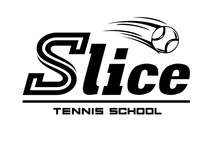 Договор возмездного оказания услуг №______г. Москва                                                                               				Дата: «__» ____________г.Индивидуальный предприниматель Дорофеев Максим Олегович, именуемый в дальнейшем «Исполнитель» в лице Дорофеева Максима Олеговича, действующего на основании Свидетельства о государственной регистрации физического лица в качестве индивидуального предпринимателя, выданного Межрайонной инспекцией Федеральной налоговой службы № 46 по г. Москве «21» сентября 2015 года (ОГРНИП 305770002556051), с одной стороны и Ф. И. О. Родителя	или	законного	представителя	ребенка: ___________________________________________________________________________________________________,паспорт:серия_______№________,выдан____________________________________________________________________________________,	зарегистрирован по адресу:________________________________________________________________,  именуемый в дальнейшем «Родитель», с другой стороны, а вместе именуемые «Стороны» заключили настоящий договор возмездного оказания услуг (далее – «Договор») о нижеследующем:1. ПРЕДМЕТ ДОГОВОРА:1.1 По настоящему договору Исполнитель принимает на обучение, Ф.И.О.Ребенка :_______________________________________________________________________________________________________________, дата рождения «____»________ _________;2. Обучение проводится по адресу:1). г. Москва, г. Зеленоград , ул Филаретовская корп 1140, МГПУ, Универсальный спортивный зал МГПУ, открытый корт МГПУ;2). г. Москва, г. Зеленоград, корпус 109а, ФОК «Импульс», теннисный зал и  малый универсальный зал;3). Москва, Зеленоград, ул. Озерная Аллея д.8, УСК «ПРО Клаб», теннисный корт и зал для сквоша;4) Москва, Зеленоград, пл. Шокина 1, СК МИЭТ.2. ПРАВА И ОБЯЗАННОСТИ СТОРОН:2.1. Обязанности Исполнителя:2.1.1. Организовать процесс обучения большому теннису для Обучающегося в составе группы;2.1.2. Обеспечить проведение занятий квалифицированным инструктором (инструкторами) на специально оборудованном теннисном корте;2.1.3. Предоставить Родителю перечень средств и спортивного инвентаря необходимого Обучающемуся для занятия большим теннисом; 2.1.4. Организовать проведение спортивных соревнований по теннису не реже 3-х раз в год, обеспечив Обучающемуся возможность принять в них участие;2.1.5. Провести для Обучающегося инструктаж по технике безопасности в зале для занятий большим теннисом;2.1.6. Информировать о спортивных достижениях Обучающегося; 2.1.7. В случае пропуска Обучающимся занятий по уважительной причине и при предоставлении оправдательного документа (справка от врача, больничный лист, командировка, или иная заранее согласованная с Исполнителем причина пропуска занятий) - предоставить возможность получить услугу в иное время, соответствующее расписанию занятий и пропорционально равную пропущенным занятиям или произвести перерасчёт услуги за время болезни ребёнка в размере 50% от согласованной стоимости услуги;2.1.8. Довести до сведения Родителя с помощью смс информирования или электронными сообщением программы «WhatsApp», «Viber» об изменении стоимости занятий в разумные сроки.2.2.  Права Исполнителя:2.2.1. В случае пропуска занятий без уважительной причины, Исполнитель оплаченные денежные средства не возвращает; 2.2.2. Отказать в оказании услуги Обучающемуся при неуплате денежных средств за оказываемую услугу в течение 5 рабочих дней после установленного срока оплаты;2.2.3. Отказать в предоставлении занятий в другое время в случае пропуска Обучающимся занятий по неуважительной причине или при не предоставлении оправдательного документа (пункт 2.1.7. Договора);2.2.4. Изменить в одностороннем порядке стоимость услуги.2.3.  Обязанности Родителя:2.3.1. Обеспечить обязательное посещение Обучающимся спортивных занятий согласно расписанию, а также семинаров, квалификационных экзаменов и соревнований. Исключение составляют случаи отсутствия по уважительной причине;2.3.2. Провести с Обучающимся беседу о необходимости безусловного выполнения инструкции по технике безопасности и требований инструктора;2.3.3. Приобрести необходимый Обучающемуся спортивный инвентарь и другие средства согласно перечню, составленному Исполнителем (пункт 2.1.3. Договора);2.3.4. Самостоятельно нести ответственность в случае причинения вреда жизни и здоровью Обучающегося в результате его виновных действий, нарушающих требования инструкции по технике безопасности и требования инструктора.2.3.5. Заключить договор страхования от несчастных случаев при занятии большим теннисом в любой страховой компании сроком на один год, и указать застрахованным лицом Обучающегося. Предоставить копию страхового полиса инструктору;2.3.6. До начала занятий предоставить Исполнителю полную и достоверную информацию о состоянии здоровья обучающегося ребёнка (наличие противопоказаний, рекомендации врачей относительно интенсивности физических нагрузок, нахождение ребенка на учётах и т.п.);2.3.7. Своевременно, в установленный Договором срок вносить оплату за оказываемую услугу путем перечисления денежных средств на расчетный счет Исполнителя;2.3.8. Не подвергать опасности заболевания Обучающихся в школе большего тенниса «Слайз»;2.4. Права Родителя:2.4.1. Своевременно получать информацию о расписании групповых и индивидуальных занятий Обучающегося;2.4.2. Получать информацию о достижениях Обучающегося;2.4.3. В случае пропуска Обучающимся занятий по уважительной причине и при предоставлением оправдательного документа получает услугу в иное время, соответствующую расписанию занятий и пропорционально равную пропущенным занятиям или произвести перерасчёт услуги за время болезни ребёнка и оплатить в размере 50% от согласованной стоимости услуги.3. СТОИМОСТЬ УСЛУГИ И ОПЛАТА:3.1. Стоимость услуги и порядок ее исчисления определяется Соглашением о договорной цене (далее – «Соглашение») (Приложение №1);3.2. Стоимость услуги определяется индивидуально для каждого обучающегося и зависит от выбранной программы обучения;3.3. Оплата производится путем перечисления Родителем денежных средств на расчетный счет Исполнителя;3.4. Оплата производится с 1-го по 7-ое число текущего месяца за текущий месяц;3.5. Стоимость занятий может быть изменена Исполнителем в одностороннем порядке и размещена на информационном сайте школы большого тенниса «Слайз» http://школа-тенниса-слайз.рф, в разделе «Цены».4. ОТВЕТСТВЕННОСТЬ СТОРОН:4.1. Ответственность сторон определяются нормами ГК РФ;4.2.Исполнитель не несет ответственности перед Родителем за любой вред, причиненный в результате проведения занятий, включая травмы и иные повреждения здоровья третьими лицами (в том числе, другими обучающимися), поскольку Стороны по настоящему договору понимают, что при проведении занятий обучающиеся находятся в равном положении друг перед другом и в состоянии постоянной защиты и нападения, что само по себе не может являться гарантией от всякого рода травм при проведении занятий, однако Исполнитель следит за возможными рисками наступления в указанных в настоящем пункте последствий и предпринимает все необходимые меры для оказания соответствующей медицинской помощи, включая оперативный вызов скорой медицинской помощи.5. ФОРС-МАЖОР:5.1.	Стороны освобождаются от ответственности за частичное или полное неисполнение обязательств по настоящему Договору, если это неисполнение явилось следствием обстоятельств непреодолимой силы, возникших после заключения настоящего Договора в результате обстоятельств чрезвычайного характера, которые стороны не смогли предвидеть или предотвратить. Наличие обстоятельств непреодолимой силы должно подтверждаться справками и иными документами компетентных государственных органов;5.2.	При наступлении обстоятельств, указанных в п. 5.1 настоящего Договора, стороны должны уведомить друг друга любым доступным им способом в течение 3 (Трех) календарных дней с момента их возникновения или с момента, когда сторонам стало известно о возникновении указанных обстоятельств.6. ПОРЯДОК РАЗРЕШЕНИЯ СПОРОВ:6.1. Все споры и разногласия, которые могут возникнуть между Сторонами по вопросам, не нашедшим своего разрешения в тексте данного Договора, будут разрешаться путем переговоров;6.2. В случае невозможности разрешения споров путем переговоров стороны после реализации, предусмотренной законодательством РФ процедуры досудебного урегулирования разногласий, могут обратится в суд.7. ИЗМЕНЕНИЕ И ПРЕКРАЩЕНИЕ ДОГОВОРА:7.1. Договор вступает в силу с «____» __________ года и действует по «____» ___________года;7.2. Договор считается продленным на каждый последующий календарный год, если не менее чем за 10 десять календарных дней до окончания срока его действия ни одна из Сторон не заявит в письменной форме о намерении расторгнуть настоящий Договор и при условии согласования Сторонами предложенных Исполнителем условий Соглашения о договорной цене на следующий календарный год (подписании Соглашения о договорной цене). В случае несогласия Родителя с предложенными Исполнителем условиями (не подписания Соглашения о договорной цене), Договор считается прекращенным в срок, установленный пунктом 7.1 настоящего Договора;7.3. При прекращении (расторжении) настоящего договора Стороны обязаны выполнить все возникшие в период его действия обязательства;7.4. Договор может быть расторгнут досрочно во внесудебном порядке в следующих случаях: по взаимному согласию Сторон, оформленному письменно; по требованию одной из Сторон в случаях существенного нарушения другой Стороной условий Договора; по требованию одной из Сторон, в случае ее одностороннего отказа от исполнения Договора полностью.Досрочное расторжение Договора по требованию одной из Сторон в случаях, указанных в настоящем пункте, осуществляется путем направления инициирующей Стороной письменного уведомления о досрочном расторжении Договора не менее чем за 10 (Десять) календарных дней до предполагаемой даты расторжения Договора. Договор считается расторгнутым по истечении 10 (Десяти) календарных дней с даты получения второй Стороной уведомления инициирующей Стороны о его расторжении.К существенным нарушениям условий Договора Стороны относят единовременное или неоднократное нарушение обязательств, предусмотренных пунктами 2.1. и 2.3. настоящего Договора.7.5. При прекращении (расторжении) настоящего Договора Стороны производят взаиморасчеты не позднее 3 (Трех) рабочих дней с даты окончания срока действия или расторжения, либо в иной срок, согласованный Сторонами;8. ЗАКЛЮЧИТЕЛЬНЫЕ ПОЛОЖЕНИЯ:8.1. Во всем остальном, что не предусмотрено настоящим Договором, Стороны руководствуются действующим законодательством Российской Федерации;8.2. Каждая из Сторон обязана уведомить другую Сторону об изменении своего наименования, местонахождения, почтового адреса, адреса электронной почты, банковских (платежных) реквизитов. Письменное уведомление направляется другой Стороне в трехдневный срок с момента наступления вышеуказанных обстоятельств. В случае неисполнения одной из Сторон указанных обязанностей, другая Сторона имеет право исполнить свои обязательства по настоящему Договору в соответствии с имеющимися у нее сведениями, в том числе по реквизитам, указанным в Договоре;8.3. Плательщиком по настоящему договору вместо Родителя может являться любое Физическое или Юридическое лицо. В назначении платежа необходимо указать ФИО Обучающегося;8.4. Любые изменения и дополнения к настоящему договору действительны лишь при условии, что они совершены в письменной форме и подписаны представителями Сторон. Приложения к настоящему договору составляют его неотъемлемую часть;8.5.  Настоящий договор составлен в двух экземплярах – по одному экземпляру для каждой из Сторон.9. Реквизиты сторон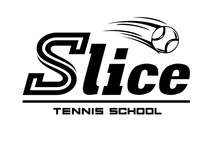                                                                                      Приложение №1 к   								Договору оказания услуг №___                                                                                                          От «____» ______________годаСОГЛАШЕНИЕ О ДОГОВОРНОЙ ЦЕНЕАБОНЕМЕНТЫ  НА ГРУППОВЫЕ ТРЕНИРОВКИПЕРСОНАЛЬНЫЕ  ЗАНЯТИЯ  И МИНИ-ГРУППЫ     Цены без учета аренды теннисного корта. Тарифы на аренду зависят от времени и места проведения тренировки. Аренда корта оплачивается в равных долях на всю группу игроков. АРЕНДА ИНВЕНТАРЯ ДЛЯ ИГРЫ В ТЕННИСИндивидуальный Предприниматель Дорофеев Максим Олегович /____________________________Родитель Ф.И.О._____________________________________________/____________________________ИсполнительРодительРеквизиты компанииИндивидуальный предпринимательДорофеев Максим ОлеговичОГРНИП 305770002556051ИНН: 773508491580Номер счета получателя:4080 2810 5068 3000 0364Адрес: 124460, Москва, Зеленоград, Филаретовская ул., корп.1134, кв.136.Телефон: +7-910-407-97-97E-mail: skolatennisaslice@gmail.com Сайт: www.школа-тенниса-слайз.рфРеквизиты банкаНаименование банка получателя: ФИЛИАЛ ЦЕНТРАЛЬНЫЙ ПАО БАНКА «ФК ОТКРЫТИЕ»ИНН:7706092528КПП: 770543003БИК:	044525297Город: МОСКВАКор. Счет: 3010 1810 9452 5000 0297Подпись_________"___"________ г.ФИО________________________________________________________________паспорт гражданина РФ серия _______№_______выдан_______________________________________________________________дата выдачи: __________________Код подразделения: _________Адрес регистрации: ____________________________________________________________________Фактический адрес места жительства:____________________________________________________________________Домашний телефон: ________________Мобильный телефон: _______________E-mail: ___________________________Согласен на обработку личных данных и смс информирование по указанному номеру телефонаПодпись _________"___" ________ г.Занятий в месяцПродол. занятияВсего часовЦена абонемента81 час8 часов6400 руб.41 час4 часа3200 руб.121,5 часа18 часов14700 руб.81,5 часа12 часов9800 руб.41,5 часа6 часов4900 руб.РАЗОВОЕ ПОСЕЩЕНИЕ ГРУППОВОГО ЗАНЯТИЯРАЗОВОЕ ПОСЕЩЕНИЕ ГРУППОВОГО ЗАНЯТИЯРАЗОВОЕ ПОСЕЩЕНИЕ ГРУППОВОГО ЗАНЯТИЯРАЗОВОЕ ПОСЕЩЕНИЕ ГРУППОВОГО ЗАНЯТИЯ11 час1 час1000 руб.1,5 часа1,5 часа1,5 часа1500 руб.Продолжительность занятияКоличество игроковЦена за тренировку на одного игрока1 час1 человек1800 руб.1 час2 человека 975 руб.1 час3 человека640 руб.1 час4 человека600 руб.1 час5 человек575 руб.1 час6 человек540 руб.НаименованиеПродолжительностьЦенаРакетка детская 1 час100 руб.Ракетка взрослая1 час150 руб.Корзина 36 мячей стандарт1 час150 руб.Корзина 72 мяча стандарт1 час300 руб.Корзина 36 мячей цветные1 час300 руб.Корзина 72 мяча цветные1 час600 руб.